VLOGA ZA IZDAJO ODLOČBE O KOMUNALNEM PRISPEVKUNa podlagi 233. člena Zakona o urejanju prostora (Uradni list RS, št. 199/21) in 18. člena Odloka o podlagah za odmero komunalnega prispevka za obstoječo komunalno opremo na območju Mestne občine Velenje (Uradni vestnik MO Velenje, št. 07/20) vlagam(o) zahtevek za izdajo odločbe o odmeri komunalnega prispevka.ali1. VRSTA NAMERAVANEGA POSEGA (ustrezno podčrtaj)novogradnja / prizidava / rekonstrukcija / legalizacija / sprememba namembnosti / naknadna priključitev na komunalno infrastrukturo /  drugo:_______________________________________2. PODATKI O OBSTOJEČIH OBJEKTIH:V primeru, da gre za priključevanje obstoječega objekta na komunalno infrastrukturo ali njegovo rušitev priložite načrt oziroma posnetek obstoječega objekta s prikazom bruto (neto) tlorisnih površin in gradbeno oz. uporabno dovoljenje. 3. OBRAVNAVANI OBJEKT BO PRIKLJUČEN OZIROMA BO KORISTIL NASLEDNJE KOMUNALNE OBJEKTE IN NAPRAVE:□ vodovodno omrežje				□  cestno omrežje□ kanalizacijsko omrežje				□  javne površine□ vročevodno omrežje				□  plinovodno omrežjeObvezne priloge:       Projekt DGD št. _________________________________ z dne__________________________ izdelan pri___________________________________________________________ ,Mnenja pristojnih mnenjedajalcev za priključevanje na komunalno opremo. Taksa:Po Zakonu o upravnih taksah (ZUT – Uradni list RS, št. 106/10 - uradno prečiščeno besedilo, 14/15 - ZUUJFO, 84/15 – ZzelP-J, 32/16, 30/18 – ZKZaš in 189/20 – ZFRO) je potrebno upravno takso za vlogo plačati po tarifni številki 1, kar znaša 4,50 € in za odločbo po tarifni številki 3, kar znaša 18,10 €, skupaj 22,60 €,upravno takso je potrebno plačati na podračun EZR MOV št. SI56 0133 3533 0309 142, sklic SI11 76333-7111002-04000021, koda namena: GOVT. Upravna taksa se lahko plača z univerzalnim plačilnim nalogom, z gotovino, s plačilno oziroma kreditno kartico v vložišču MOV ali preko elektronskega bančništva,v primeru, da se taksa poravna elektronsko je potrebno potrdilo o plačilu takoj posredovati na e-naslov: info@velenje.siče niste taksni zavezanec oziroma ste plačevanja taks oproščeni, navedite razlog iz zakona in priložite ustrezna dokazila.Info: plačilo takse s telefonom preko spletnih bank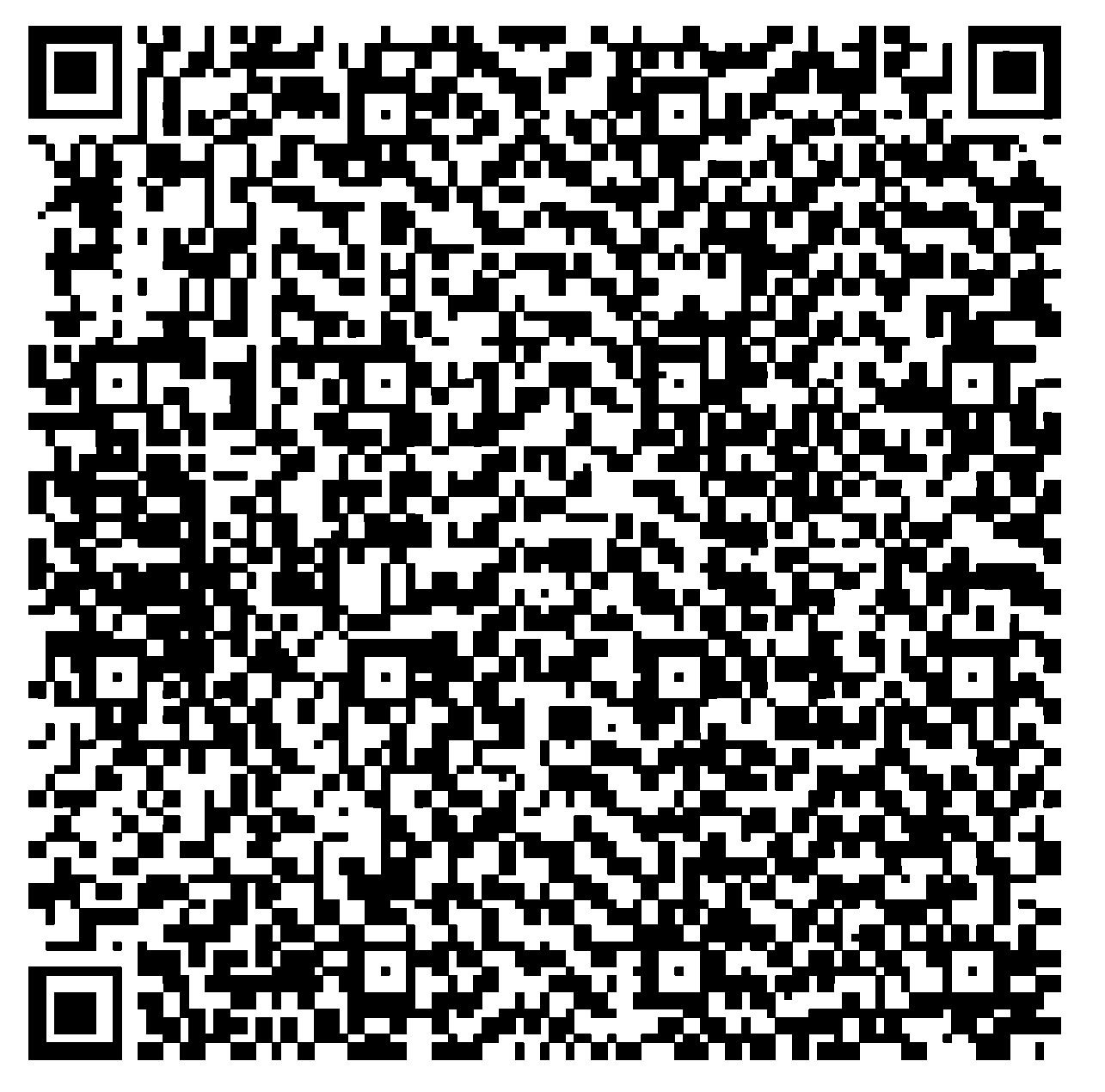 Pri plačilu takse s telefonom preko spletnih bank lahko večino rubrik UPN izpolnite s skeniranjem QR kode na desni. Znesek takse v digitalno izpolnjen UPN vaše bančne aplikacije 
vpišite sami. Najdete ga v tekstu spodnjega dela vloge.OPOZORILO! Vlagatelj s svojim podpisom jamči za resničnost podatkov navedenih na vlogi!V Velenju, dne:  ____________________                     Podpis investitorja oz. pooblaščenca:__________________________________________________________________________________________________________VLOGA ZA SUBVENCIONIRANJE KOMUNALNEGA PRISPEVKA ZA MLADE DO 35 letNa podlagi 5. člena Odloka o subvencioniranju komunalnega prispevka za mlade v Mestni občini Velenje (Uradni vestnik Mestne občine Velenje, št. 9/2021; v nadaljevanju: Odlok), podajam vlogo za subvencioniranje komunalnega prispevka. IZJAVI1. V skladu s 3. odstavkom 6. člena Odloka izjavljam, da sem rojen/a _________________________________________, s čimer izpolnjujem starostni pogoj za uveljavljanje subvencioniranega komunalnega prispevka, saj v letu vložitve popolne vloge ne bom star/a več kot 35 let.2. V skladu s 4. odstavkom 6. člena Odloka izjavljam, da na območju Mestne občine Velenje prvič rešujem stanovanjsko vprašanje z gradnjo novega stanovanjskega objekta, prizidavo ali z rekonstrukcijo obstoječega stanovanjskega objekta, skladno z dokumentacijo za pridobitev gradbenega dovoljenja.V 9. členu Odloka je določeno, da v kolikor upravičenec, ki mu je bila odobrena subvencija za gradnjo po tem odloku, odtuji zemljiško parcelo ali objekt, za katerega je bila subvencija podeljena, v obdobju petih let od dodelitve subvencije, mora prejeto subvencijo vrniti z zakonskimi zamudnimi obrestmi. Vlagatelj mora odobreno subvencijo vrniti z zakonskimi zamudnimi obrestmi tudi, v kolikor v petih letih od dodeljene subvencije ne prijavi stalnega bivališča na objektu, za katerega mu je bila dodeljena.OPOZORILO! Vlagatelj s svojim podpisom jamči za resničnost podatkov navedenih na vlogi!V Velenju, dne:  ____________________                     Podpis investitorja oz. vlagatelja:______________________________Ime in priimek investitorjaNaslov (ulica, hišna številka, pošta)Ime in priimek pooblaščenca 
(obvezno priložiti pooblastilo)Naslov (ulica, hišna številka, pošta)Kontaktni telefon, e-pošta:Parcelna številka:Katastrska občina:Velikost gradbene parcele (m2):(podatki iz DGD)Bruto tlorisna površina objekta (m2): 
(podatki iz DGD; po SIST ISO 9836)